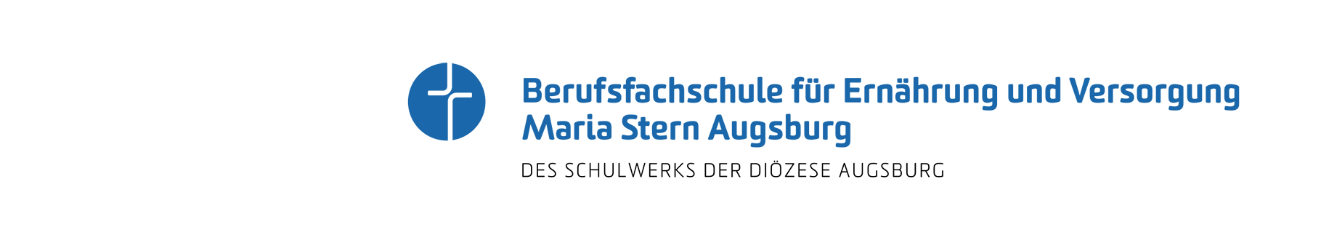 Stracciatella Kuchen im GlasZutaten:100 g weiche Butter oder Margarine100 g Schmand oder Sauerrahm150 g Zucker1 Päckchen Vanillezucker3 Eier (Größe M)225 g Mehl1 TL Backpulver100 g SchokoraspelDie Butter mit Schmand/Sauerrahm, Zucker und Vanillezucker cremig rühren. Die Eier nach und nach einzeln unterrührenDas Mehl mit dem Backpulver mischen, sieben und unter die Masse rühren. Die Schokoraspel mit einem Teigschaber vorsichtig unterhebenDen Teig in einen Spritzbeutel füllen und die Gläser zur Hälfte mit Teig befüllen Die Gläser in den KALTEN Backofen stellen (mittlere Schiene) und bei 170°C Ober- und Unterhitze (Heißluft 150°C) ca. 30 Minuten backenStäbchenprobe machen!Gläser aus dem Ofen nehmen. Zur Bevorratung die Kuchen sofort mit dem Deckel verschließen (Vakuum entsteht)Dunkel und kühl gelagert halten sich die Kuchen mindestens 2 Wochen!Die Berufsfachschule für Ernährung und Versorgung Maria Stern in Augsburgwünscht gutes Gelingen und guten Appetit!